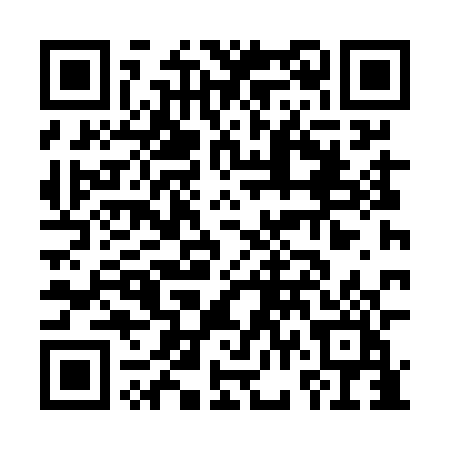 Prayer times for Borovice, Czech RepublicMon 1 Apr 2024 - Tue 30 Apr 2024High Latitude Method: Angle Based RulePrayer Calculation Method: Muslim World LeagueAsar Calculation Method: HanafiPrayer times provided by https://www.salahtimes.comDateDayFajrSunriseDhuhrAsrMaghribIsha1Mon4:406:361:045:317:339:222Tue4:376:341:045:337:359:243Wed4:346:311:035:347:369:264Thu4:326:291:035:357:389:285Fri4:296:271:035:367:409:306Sat4:266:251:035:377:419:337Sun4:236:231:025:387:439:358Mon4:216:201:025:407:459:379Tue4:186:181:025:417:469:3910Wed4:156:161:015:427:489:4111Thu4:126:141:015:437:499:4412Fri4:096:121:015:447:519:4613Sat4:066:101:015:457:539:4814Sun4:036:081:005:467:549:5115Mon4:006:061:005:477:569:5316Tue3:576:041:005:487:579:5517Wed3:556:011:005:497:599:5818Thu3:525:591:005:508:0110:0019Fri3:495:5712:595:518:0210:0320Sat3:465:5512:595:528:0410:0521Sun3:435:5312:595:548:0510:0822Mon3:395:5112:595:558:0710:1023Tue3:365:4912:595:568:0910:1324Wed3:335:4712:585:578:1010:1525Thu3:305:4512:585:588:1210:1826Fri3:275:4412:585:598:1310:2127Sat3:245:4212:586:008:1510:2328Sun3:215:4012:586:018:1710:2629Mon3:175:3812:586:028:1810:2930Tue3:145:3612:576:038:2010:32